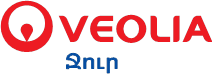 ԱՌԱՋԱՐԿՆԵՐ ՆԵՐԿԱՅԱՑՆԵԼՈՒ ՀՐԱՎԵՐ«Վեոլիա Ջուր» ՓԲԸ-ն հրավիրում է համապատասխան և իրավասու կազմակերպություններին ներկայացնելու առաջարկներ՝ «Վեոլիա Ջուր» ՓԲԸ-ի ստորաբաժանումների աշխատակիցների մասնագիտական որակավորման դասընթացների կազմակերպման` մեկ կամ մի քանի ստորև բերված լոտերի համար:Լոտ 1 - Արտադրական վտանգավոր օբյեկտներ շահագործող ինժեներատեխնիկական անձնակազմի որակավորում1.1    Քլորի Օպերատորի որակավորում,1.2 Քլորակայանի զննման և սարքին վիճակի պատասխանատու անձի որակավորում,1.3 Մեկ տոննա և ավելի բեռնաբարձությամբ ամբարձիչ սարքավորումների և մեխանիզմների օպերատորի որակավորում,1.4 Մեկ տոննա և ավելի բեռնաբարձությամբ ամբարձիչ սարքավորումների և մեխանիզմների սարքին վիճակի զննման և շահագործման պատասխանատու անձի  որակավորում,1.5  Քլոր տեղափոխող մեքենայի վարորդի որակավորում,1.6 Կաթսայական  տեղակայանքների սարքվածքի զննման և սարքին վիճակի պատասխանատու անձի որակավորում,1.7 Գազասարքավորումների տեխնիկապես սարքին վիճակի և շահագործման պատասխանատու անձի որակավորում,1.8 ԱՎՕ-ի զննման, վերահսկման և սպասարկող անձնակազմի հրահանգավորման գծով պատասխանատու անձի որակավորում,Լոտ 2 – Գազավառելիքային սնման համակարգով կահավորված ավտոտրանսպորտային միջոցների վարորդների մասնագիտական որակավորման դասընթացԼոտ 3 – Էլեկտրագազաեռակցողի մասնագիտական որակավորման դասընթացների և գիտելիքների ստուգման աշխատանքներԼոտ 4 – Էլ.անվտանգության խմբի որակավորում4.1 Էլ.անվտանգության II խմբի որակավորում,4.2 Էլ.անվտանգության III խմբի որակավորում,4.3 Էլ.անվտանգության IV խմբի որակավորում,4.4 Էլ.անվտանգության V խմբի որակավորում:Դասընթացների վերջում մասնակիցներին կտրվեն սերտիֆիկատներ` Պատվիրատուի հրավերում նշված բոլոր տեխնիկական պահանջներին համապատասխան: Գնային առաջարկի հետ միասին պետք է ներկայացնել նաև տեղեկատվություն նախկինում կատարած պայմանագրերի վերաբերյալ (առնվազն մեկ համանման պայմանագիր) և  ընկերության պետական գրանցման վկայականը:Մասնակիցները պետք է ներառված լինեն Հայաստանի Հանրապետության Տնտեսական զարգացման և ներդրումների նախարարության ՀՀ-ում հավատարմագրված սերտիֆիկացման մարմինների ցանկում:Սույն գործընթացին մասնակցելու իրավունք չունեն անձինք.1)  որոնք հայտը ներկայացնելու օրվա դրությամբ դատական կարգով ճանաչվել են սնանկ, 2) որոնք հայտը ներկայացնելու օրվա դրությամբ ունեն ժամկետանց պարտքեր Հայաստանի Հանրապետության հարկային և պարտադիր սոցիալական ապահովության վճարների գծով, 3) որոնց գործադիր մարմնի ներկայացուցիչը հայտը ներկայացնելու օրվան նախորդող երեք տարիների ընթացքում դատապարտված է եղել տնտեսական գործունեության կամ պետական ծառայության դեմ ուղղված հանցագործության համար, բացառությամբ այն դեպքերի, երբ դատվածությունը օրենքով սահմանված կարգով հանված կամ մարված է: Որպես պայմանագրի ստորագրման նախապայման՝ պայմանագիր շնորհված ընկերությունը պետք է ներկայացնի հարկային մարմնի կողմից վավերացված տեղեկանք հարկային և պարտադիր սոցիալական ապահովության վճարների գծով ժամկետանց պարտքերի բացակայության վերաբերյալ:Լրացուցիչ տեղեկատվություն կարելի է ստանալ «Վեոլիա ջուր» ՓԲԸ-ից աշխատանքային օրերին, ժամը  09.00-13.00 և 14.00-18.00:Հայտերը պետք է ներկայացվեն առձեռն՝ ստորագրված, կնքված և փակ ծրարով,  ոչ ուշ,  քան 2020թ. փետրվարի 7-ը, ժամը 11:00-ն:Հասցե՝ 0014, ՀՀ, ք. Երևան, Ն. Ադոնցի 6/1, Վեոլիա Ջուր ՓԲԸ, 9-րդ հարկ, Գնումների վարչություն: Հեռ.` (374 11) 300-186 (467), էլ-փոստ`anna.trdatyan@veolia.com: